Ventilateur hélicoïde pour gaine ronde DZR 30/2 BUnité de conditionnement : 1 pièceGamme: C
Numéro de référence : 0086.0025Fabricant : MAICO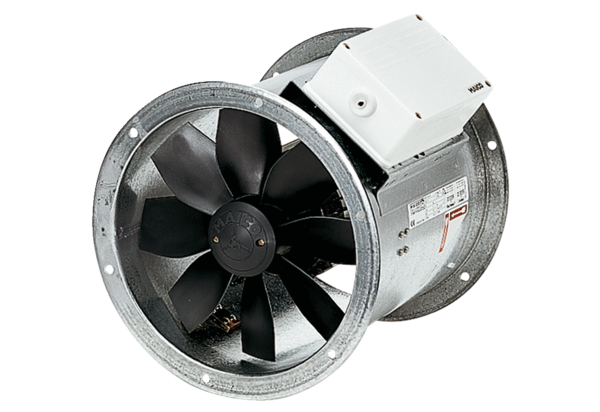 